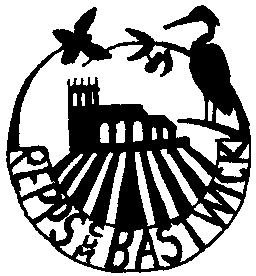   REPPS with BASTWICK PARISH COUNCIL24th February 2021To All Councillors: Your attendance is required at the Parish Council Meeting to be held on Tuesday 2nd March 2021 online via Zoom, commencing at 8 pm.  https://us02web.zoom.us/j/86978828275?pwd=QWNhZWt2OWI4dERKWkV5QUJTMjRkdz09Meeting ID: 869 7882 8275Passcode: 118027Signed,Claudia DicksonClerk to the CouncilAGENDAApologies for absence                  Declarations of interest in items on the agenda and requests for dispensationsApproval of Minutes of the meeting held on 2nd February 2021Matters arising (for information only)Borough and County Councillor reports, and Police reportCorrespondence received, including:Norfolk ALC Board Member vacancyPugg Street Staithe -  an update on repair and registryParish Clerk’s report - an update on highways and other issuesAllotments - to report updates and issuesTo discuss reinstating the quarterly newslettersFinancial and administration matters, including:To note Cllr Wright’s quarterly checks of the accountsTo consider a quote for strimming the footpath from High Road to Low Road 8 times per yearIncome and Expenditure reportPayments for approvalPlanning matters - to consider applications receivedMatters for reporting or future agendaPublic ParticipationDate and time of the next meetingThe next meeting is scheduled to be held on Tuesday 6th April 2021.  This will be confirmed nearer the date along with the location.